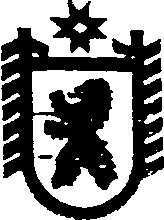 Республика КарелияАДМИНИСТРАЦИЯ СЕГЕЖСКОГО МУНИЦИПАЛЬНОГО РАЙОНАПОСТАНОВЛЕНИЕот   09   июня  2016 года   №  501СегежаО внесении изменений в постановление администрации Сегежского муниципального района от 03.07.2015  № 641	На основании решения межведомственного совещания органов и учреждений Сегежского района, осуществляющих наказание в виде обязательных и исправительных работ от 28.04.2015, ходатайств филиала по Сегежскому району Федерального казенного учреждения уголовно-исполнительной инспекции Управления Федеральной службы исполнения наказания по Республике Карелия от 25.04.2016                № 11/ТО/38/8-760, от 29.04.2016 № 11/ТО/38/8-794, директора ООО «Энергия» администрация Сегежского муниципального района     п о с т а н о в л я е т:1. Внести в приложение № 1 к постановлению администрации Сегежского муниципального района от 03.07.2015  № 641 «Об определении видов обязательных работ и объектов (мест) отбывания наказания в виде исправительных и обязательных работ на территории Сегежского муниципального района» следующие изменения: 1) пункт 46 изложить в следующей редакции:«»;2) дополнить пунктами 47-50 следующего содержания:« ».	2. Обнародовать настоящее постановление путем размещения в газете «Доверие» объявления о его принятии с указанием времени и места ознакомления с ним, а так же путем размещения официального текста настоящего постановления в информационно-телекоммуникационной сети «Интернет» на официальном сайте администрации Сегежского муниципального района  http://home.onego.ru/~segadmin.         И.о.главы  администрацииСегежского муниципального района		                                            Е.Н.АнтоноваРазослать: в дело – 3, ЮО, ОИТ, Филиал по Сегежскому району ФКУ УИИ УФСИН по РК, ОСП по Сегежскому району, ООО «Энергия», Адм. Валдайского с/п, Адм. Поповпорожского с/п, Адм. Чернопорожского с/п, Адм. Идельского с/п. 46Общество с ограниченной ответственностью «Энергия»г. Сегежа,ул. Антикайнена,  д.13, кв.28.47Администрация Валдайского сельского поселенияп.Валдай, ул.Школьная, д.7 48Администрация Поповпорожского сельского поселенияп.Попов Порог, ул.Кирова, д.349Администрация Чернопорожского сельского поселенияп.Черный Порог, ул.Болотная, д.950Администрация Идельского сельского поселенияп.Идель, ул.Центральная, д.29